ANA HOLDINGS kommt das siebte Jahr in Folge in den Dow Jones Sustainability Index Die Entscheider lobten ANA für die Anstrengungen in Bereichen wie Klimastrategie, Dekarbonisierung der Flotte, Reduzierung der Kohlenstoffemissionen, Ressourceneffizienz, Kreislaufwirtschaft und Menschenrechte. Die ANA Group wurde außerdem zum achten Mal in Folge in die Liste des Dow Jones Sustainability Asia Pacific Index aufgenommen.Tokio, Frankfurt (18. Dezember 2023)ANA HOLDINGS Inc., die Muttergesellschaft der größten japanischen Fluggesellschaft, wurde jetzt zum siebten Mal in Folge in den Dow Jones Sustainability World Index („DJSI“) und zum achten Mal in Folge in den Dow Jones Sustainability Asia Pacific Index aufgenommen. Die Unternehmensgruppe wird damit von Dow Jones für ihre Bemühungen als Unternehmen im Bereich der Nachhaltigkeit ausgezeichnet. Darunter fallen Punkte wie Klimastrategie, die Dekarbonisierung der Flotte, die Reduzierung der Kohlenstoffemissionen, die Ressourceneffizienz, Kreislaufwirtschaft und Menschenrechte. Die Fluggesellschaft erhielt außerdem Anerkennung für ihre Talentgewinnung und -bindung sowie ihr Kundenbeziehungsmanagement. Der DJSI ist ein angesehener globaler Index für sozial verantwortliche Investitionen (SRI), der von S&P Dow Jones Indices mit Sitz in den USA und RobecoSAM, einem Schweizer Anlagespezialisten, entwickelt wurde. RobecoSAM konzentriert sich auf SRI, das die Aktienperformance der weltweit führenden Unternehmen nach wirtschaftlichen, ökologischen und sozialen Kriterien verfolgt. Von den fast 2.500 globalen Unternehmen, die von dem Komitee bewertet wurden, wurden im Jahr 2023 insgesamt nur 321 Unternehmen in den Dow Jones Sustainability World Index aufgenommen. ANA HD ist auch eines von nur 156 Unternehmen aus fast 600, die für den asiatisch-pazifischen Raum für den Dow Jones Sustainability Asia Pacific Index ausgewählt wurden.ANA hat bereits in der Vergangenheit zahlreiche und weitreichende Schritte unternommen, um das Engagement für eine nachhaltige Welt voranzutreiben. Die konsequente Aufnahme in die Dow Jones Indizes und andere Nachhaltigkeits-Rankings ist ein Beweis dafür, dass das Unternehmen es ernst meint mit seinen Bemühungen, in der Airline-Branche führend zu sein in Bezug auf nachhaltiges Wachstum und die Schaffung von sozialen Werten.Über ANA:ANA, die größte Fluggesellschaft Japans und Mitglied in der Star Alliance, bietet auf ihren Flügen ein mehrfach ausgezeichnetes Bordprodukt, innovative Technik und erstklassigen Service. Damit ist auf den zahlreichen innerjapanischen und internationalen Strecken ein Reiseerlebnis der Extraklasse garantiert. Neben Paris, London und Brüssel verbindet die Airline auch die deutschen Städte Frankfurt zweimal pro Tag und München viermal pro Woche im Direktflug mit Tokio. Zurzeit erfolgt die Bedienung aller Strecken situationsbedingt teilweise noch eingeschränkt.Als eine von nur sehr wenigen Airlines weltweit wurde ANA seit dem Jahr 2013 kontinuierlich in jedem Jahr von der Rating-Agentur Skytrax mit dem höchsten Skytrax-Ranking von fünf Sternen ausgezeichnet. Pressekontakt: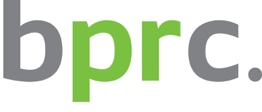 BPRC Burkard PR Consulting Matthias BurkardTelefon: 089 – 171 000 602burkard@bprc.deANA DeutschlandYuji HinoMaria PetalidouTelefon: 069 - 29 976 – 0www.ana.co.jp/de/de 